                    Social-Emotional   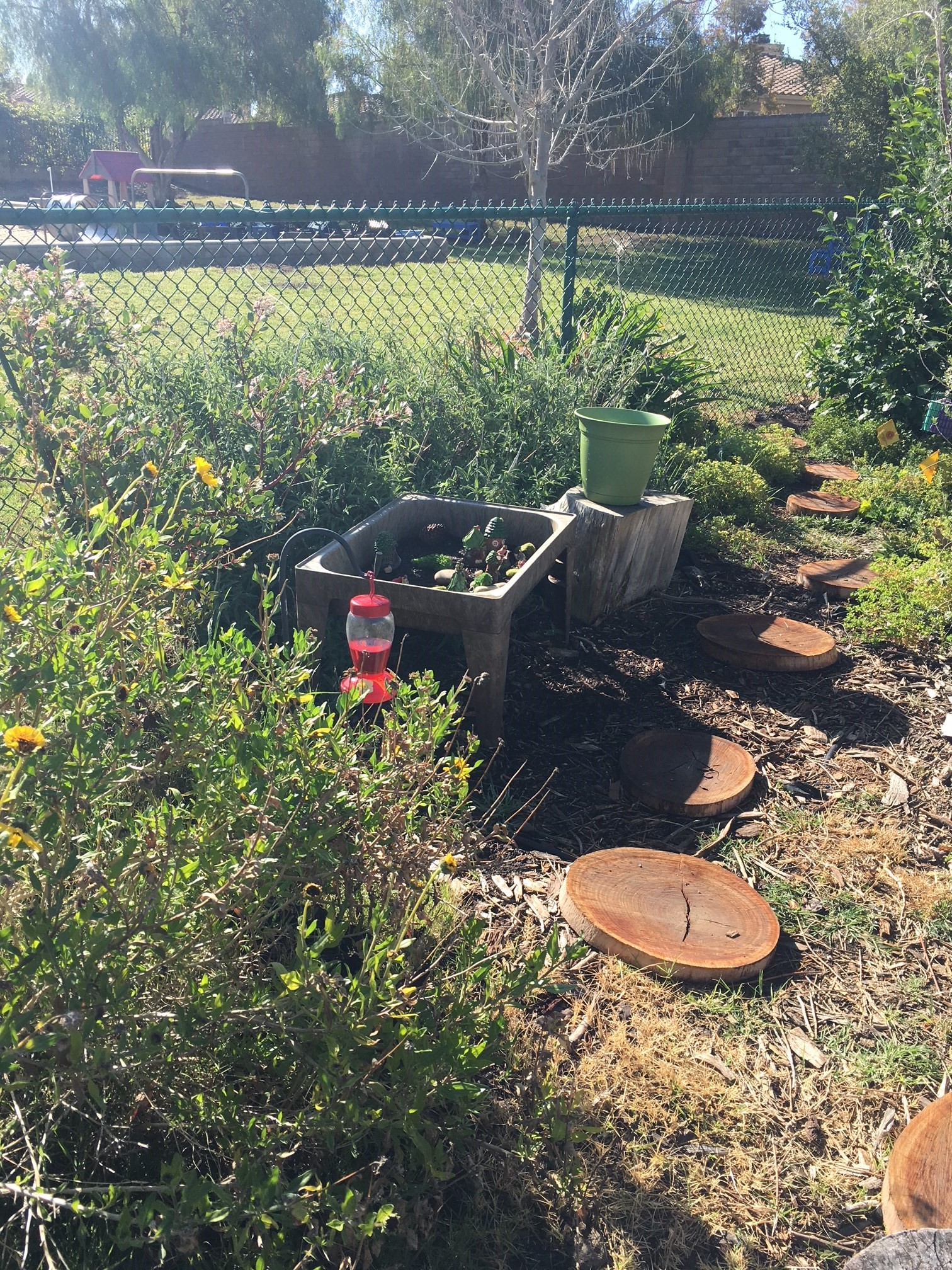 SharingUsing words to problem solve